Monday 8th June 2020WALT: to understand what it means to have a healthy, balanced diet
Success Criteria: - I can name the different food groups- I can identify which food group something belongs to - I can design a menu for a day of healthy eating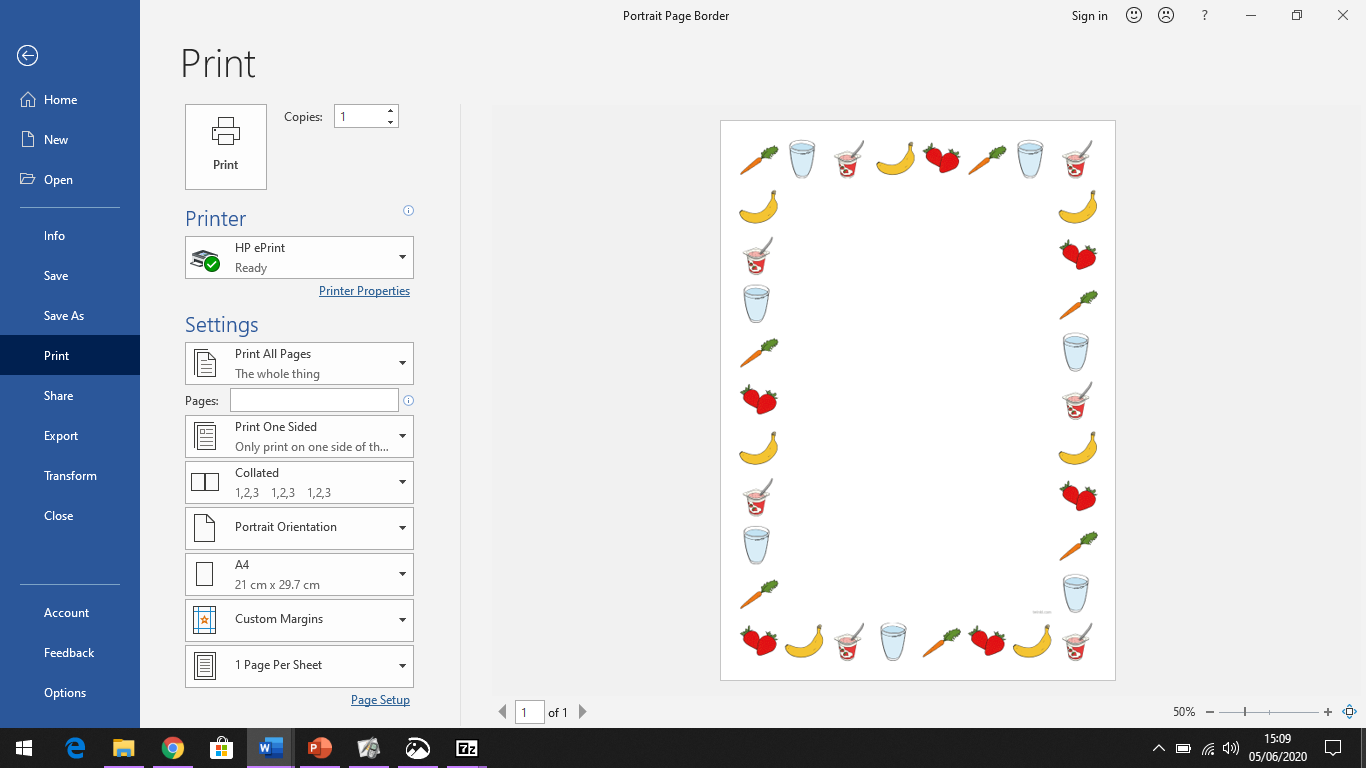 My Healthy Eating MenuBreakfast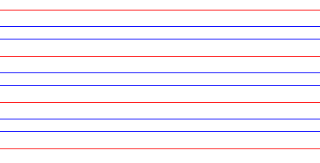 LunchDinner